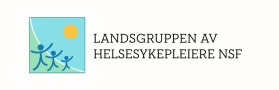 Referat fra  STYREMØTE 5 LaH HEDMARK 12.03.21 KL. 10.15 PÅ MESSENGER Tilstede:Tove-Kristin Westli, Anna Pettersen, Linda Langfoss Utgård, Gunhild Nordtun, Inger Marie Furuseth, Ive Kristin Staune og Elvira Hansen(referent).Saksliste:Sak 19/2020 «Runde rundt bordet» Ive(sentralstyret) –helsesykepleier Lilllehammer. Leder for skolehelsetjenesten 40%, 60% videregående skole. Nestleder i sentralstyret. Lokalgruppeleder i Oppland i 10 år før det. Prosjekt NSF - hvordan knytte faggruppene inn mot NSFIve- vår kontaktperson til sentralstyretGunhild- Tynset helsestasjon - jobber på videregående skole 3 dager, 1 dag helsestasjon, helsestasjon for ungdom. Nestleder i styret i LaH Hedmark i 2 år. Mye å gjøre. 5 fast ansatte. En 6 i prosjekt. Leder 40 % vaksinekoordinator. Hun i prosjekt i full stilling for å få ta unna lederens oppg. De andre er stort sett i sine vanlige stillinger. Gunhild på videregående med 500 elever, mye å gjøre. Mye slitne barn, ungdom og foreldre. Alle lei. Ungdom som synes det er vanskelig. Ikke noe å se frem til. Hva skal jeg til høsten? Helga? Et selvmord i videregående i romjula- har påvirket mange i miljøet. Inger Marie- ledende helsesykepleier Koppang i Stor -Elvdal. Jobber mest med de minste + 1 skole. Lite tid på skolen. Jobber alene. Mye ifht korona. Mye testing i høst. Ikke med på det lenger. Ansvarlig for smittesporing/ de som er i karantene.Linda- Kongsvinger. Forholdsvis ny som helsesykepleier og medlem av styret LaH Hedmark. Mye som er satt på vent/utsatt pga pandemien. Ute av tjenesten (til vanlig 2 skoler). Vaksinekoordinator i kommunen, kun med vaksinering nå.  Opplevelse av slitne barn og foreldre. Mye som er utsatt/satt på vent som preger familiene. F eks foreldreveil.Elvira- Anna –helsesykepleier Rena i Åmot Skolehelsetjenesten 4 dager i uken. Full tilstedeværelse på skolen. Ledende helsesykepleier sluttet- ingen leder pr nå. Forventet å få inn noen innen tre mnd. Blir derfor småbarn i tillegg til det andre. Lite smittetall. 2 som er med på vaksinering 1 dag i uken, nå satt på vent pga personalmangel. Anna-fullt fokus på ungdomsskolen. Tove Kristin- omdisponert til smittesporing. 2 ungdomsskoler, ca 500 elever. Vikar inne nå i litt mindre stilling. Forsøke å få til en dag på skolen til 8.trinn undersøkelser. Litt på etterskudd ifht styrevervet som leder i LaH Hedmark. Et annerledes år i styresammenheng. Fikk gjennomført fagdag 2020 før nedstengningen av Norge. Fagdag 2021 utsatt til 2022. Årsmøte: april 2021. Valg- IT i NSF hjelper med dette. Årsmøtene arrangeres på teams. Frist på to mnd ifht å melde inn sak til årsmøtet. Må gjøres et unntak nå. To pers i valgkomiteen Maria Solli, Ringsaker og Elin Gebhardt, Hamar. Lurt å begynne med planleggingen av årsmøtet nå. Gunhild- ønsker å fortsette videre i LaH hedmark som nestlederInger Marie- ønsker å fortsette videre i LaH Hedmark. Ser viktigheten av at en liten kommune er representert i LaH.Tove-Kristin- vurderer å avslutte sitt verv som lederElvira, Anna og Linda- ikke på valg i årSentralstyret planlegger Fysisk kongress 14-16. september 2021 i ÅlesundSammenslåing av fylker- blir bestemt på neste landsstyremøte (2023)Ønskelig med oppdeling i regioner med litt tettere samarbeid mellom fylkene. Sak 20/2020 Godkjenning av referat 21.01.21GodkjentSak 21/2020 Digitalt årsmøte 2021 Årsmøtet 27. april kl.14-15 på Teams			Årsrapport: referater fra året som har vært. 			Regnskap: 			Budsjett: 2020- 0,- fagdag, stand leie, 4 pers kongressavgift (opphold/flyreise). Skal sjekkes ut med sentralstyret ifht summen på dette. Sendes ut på mail når det er klart.Tove-Kristin leder årsmøtet. Anna legger ut regnskapet/budsjettet. Elvira leser årsrapport. Kandidater: Trenger kandidater til følgende verv: leder, vararepresentant til styret, 1 person til valgkomiteen. Elin Gebhardt er på valg,Maria Solli- ikke på valg.
Sak 22/2020 HandlingsplanVidereføres uten endringer. Sak 23/2020 Høring barnelovSammendrag skrevet/tilpasset for barn-bra!Forandringsfabrikken- positivt at man har inkludert barn og unge.Sak 24/22020 EvtGunhild- deltaker i Temagruppe i LAH ifht HFU. Et mellomledd mellom HFU og LaH sentralt. Tove-Kristin: er med i nasjonal kompetansegruppe for barn og unge med revmatisk sykdom. 